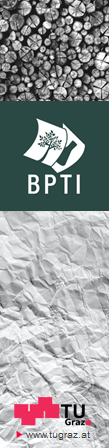 Bachelor thesis(process, chemical or material science and engineering)Institute: Bioproducts and Paper Technology (BPTI)Scientific fields: coatings, material science, fluids, biopolymers and rheology Thesis: 2x Bachelor thesisTopic: Characterisation of technical biopolymers for surface applications (rheological, physical and chemical)Requirements: ongoing studies in chemical and process engineering, physics, material science or technical chemistryInterests in rheology, technical biopolymers, material characterisation, lab work and data analysisType of thesis: experimental Start: 09/21Contact and supervision: DI Dr. Samir Kopacic (Samir.kopacic@tugraz.at)